	Psychology 20.4                              			Name: ___________________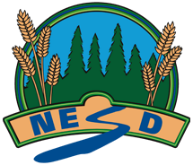 Feedback:Fully meeting expectations, with enriched understanding (EU)Fully meeting grade level expectations (FM)Mostly meeting grade level expectations (MM)Not yet meeting grade level expectations (NY)P20.4 Investigate concepts of social-cognitive, dispositional and biological approaches to personality and their affect on an individual.You can thoroughly investigate concepts of social-cognitive, dispositional and biological approaches to personality and their affect on an individual.You might be: Creating a representation (e.g., graphic drawing, visual advertisement, photo collage) that compares attributes of the social-cognitive, dispositional, biological and traditional First Nations and Métis approaches to personality developmentConducting an inquiry into how injuries of the nervous and/or endocrine system (e.g., psychological trauma, concussion, acquired brain injury, Fetal Alcohol Spectrum Disorder) might influence thoughts, feelings, perceptions and behaviours.You can investigate concepts of social-cognitive, dispositional and biological approaches to personality and their affect on an individual.
You show this by:Analyzing contributions of social-cognitive theories to understanding of personality.Investigating the development of various temperaments (e.g., thoughts, feelings) as they apply to own life.Assessing ways in which biological influences affect behaviours.Exploring influences of social schemas (e.g., world views, experiences) and how they shape an individual’s attitudes and perceptions.You support your investigation with relevant details and examples. You are exploring and practicing investigating concepts of social-cognitive, dispositional and biological approaches to personality and their affect on an individual.You may be: Exploring the contributions of social-cognitive theories to understanding of personality.Listing and explaining some of the development of various temperaments (e.g., thoughts, feelings) as they apply to own life.Explaining some of the ways in which biological influences affect behaviours.Reviewing some of the influences of social schemas (e.g., world views, experiences) and how they shape an individual’s attitudes and perceptions.You are having trouble investigating concepts of social-cognitive, dispositional and biological approaches to personality and their affect on an individual.Consider: How does biological influence affect behaviours?What is personality? What is temperament? How are they different?What are the different social influences that can possibly shape an individual’s attitudes and perceptions?